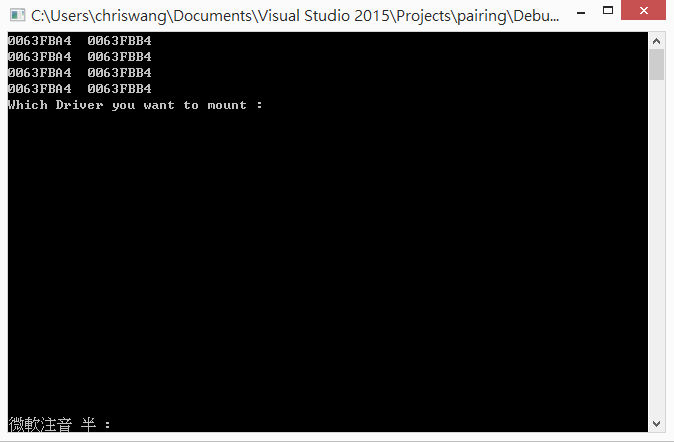 VISUAL STUDIO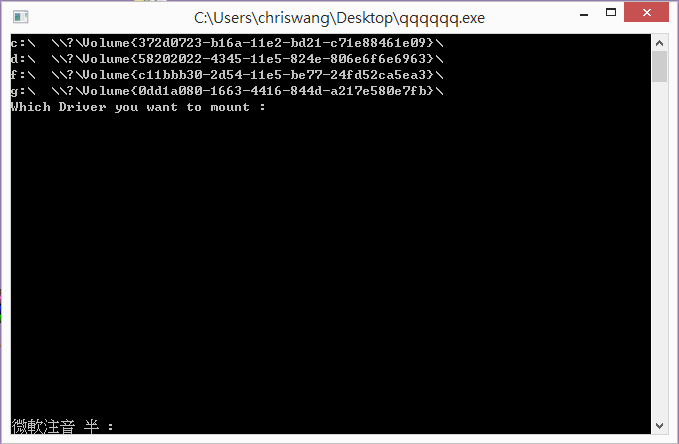 DEV C++